PRELEVEMENT réalisé au cabinet  le ___ / ___ / _____    à   _________IDENTIFICATION DU PATIENT	   Nom usuel : ________________________________     Nom de naissance : ________________________________Prénom :___________________________________     Date de naissance : ___ / ___ / ______           Sexe : ______     Grossesse :    NON □       OUI □ date de début :____________Adresse :_____________________________________________________________________________________Téléphone (indispensable pour recevoir ses résultats par internet) :__________________________________________Je souhaite recevoir mes résultats par internet (plus rapide) □	      par la Poste □        au laboratoire □TIERS PAYANT Sécurité sociale : CMU date : ___ / ___ / _____N° SS /__ / ___ / ___ / ___ / _____ / _____ /  / ___ / 	     Centre de SS : _________________________________[   ] Remboursement 100% : motif ________________	     N° adhérent : _________________________________Si la personne prélevée n’est pas l’assurée, merci de préciser ses coordonnées : Nom et Prénom de l’assuré :  __________________________________    Date de naissance : ___ / ___ / ______N° SS de l’assuré  /__ / ___ / ___ / ___ / _____ / _____ /  / ___ /	Complémentaire : Assuré : ___________________________________   N°adhérent : ______________________Nom mutuelle et adresse : ______________________________________________________________________RENSEIGNEMENTS CLINIQUES	Contexte :     Bilan d’IST □ 	     Pose de stérilet □    	Bilan d’infertilité □ 	      Post partum □ 	Intervention chirurgicale ? non □   oui □	 Autre : _____________________________________Signes cliniques : 	Asymptomatique □  		Brûlures □          Prurit (démangeaisons) □Leucorrhées : claires □  blanchâtres □ jaunâtres/verdâtres □ malodorantes □	        Saignement anormal  □Dyspareunie (douleurs lors des rapports sexuels) □     Troubles urinaires □    Douleurs pelviennes □ 	Fièvre □Lésions visibles : inflammation □    ulcérations □   vésicules □             Autres :_____________________________Traitement antibiotique : non □   oui □ _____________________   récent (< 5 jours) □       à venir □Date de début de traitement : ___ / ___ / _____	  ou 	   Date de fin de traitement : ___ / ___ / _____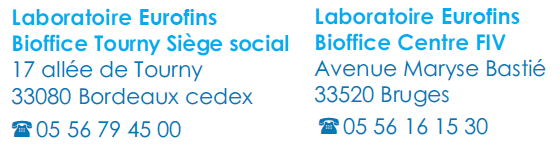 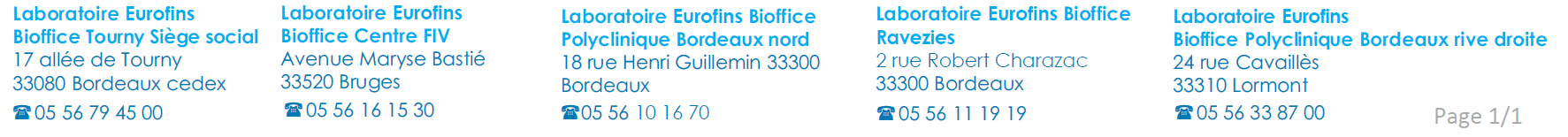 